Update 17.04.20Dear Parents,I do hope you and your loved ones are safe and well.I just wanted to update you following the Government’s announcement last night to continue the lockdown measures for at least another three weeks.Over the Easter holiday we ran a daily provision for the children of key workers based at HLC and this has worked well with our staff coming in on a rota from across our schools. We have also spent considerable time trying to deal with the Free School Meal vouchers system which has been extremely challenging as the Government computer system just has not been able to deal with the volume of requests. I apologise if you have not received your vouchers but we are working hard to ensure that you will by the beginning of next week.From Monday 20th April all our schools will remain closed except for the children of key workers, some of our vulnerable children and those with an EHCP who require additional support. We will have staff on a rota system for the next three weeks, in all schools, to support these children. Many of you were doing an amazing job with Home Learning, before the Easter break, and all our Home Learning materials will be in place from Monday for you and your children to access. We will be sending out advice and support to help you with Home Learning as well as having admin staff in school to answer queries and issues. Please contact your child’s school either by phone or email, from Monday, if you need assistance. The BBC is launching an education programme with lessons, quizzes and activities on Monday but we have not seen the structure and content of this yet. As soon as it goes live we will send out information to give you some help accessing this, it will provide another form of learning, rather than having to be online, which will be really valuable.There has been a lot of speculation in the media about when and how schools might reopen but we have received no official guidance from the Department of Education and it is unlikely that we will until they are convinced that the peak of the pandemic has passed and the number of infections has greatly reduced across the UK.We will continue to offer you and your family as much support over the coming weeks as we can, please do not hesitate to contact your child’s school for help and support.As we all know this will pass, we will be able to resume normal life as long as we all following the guidance and keep safe over the next few weeks.Yours sincerely,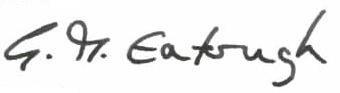 Dr. Gill EatoughCEO LCT